KLASA:022-05/16-02/26URBROJ:2113/03-03-16-1Stubičke Toplice, 07.09.2016.Na temelju članka 35. b. stavka 1. Zakona o lokalnoj i područnoj (regionalnoj) samoupravi (Nar. nov. br. 33/01, 60/01, 129/05, 109/07, 125/08, 36/09, 150/11, 144/12 i 19/13), načelnik Općine Stubičke Toplice  podnosiIZVJEŠĆE O RADUNAČELNIKA OPĆINE STUBIČKE TOPLICEZA RAZDOBLJE OD 01. SIJEČNJA DO 30. LIPNJA 2016. GODINEU razdoblju od 01.01.2016. do 30.06.2016. godine Općina Stubičke Toplice ostvarila je prihode u iznosu od 4.294.635,85 kn. Na prihodovnu stranu proračuna dodaju se vlastiti i namjenski prihodi proračunskog korisnika Dječji vrtić „Zvirek“ koji iznose 581.658,58 kn. Ukupni prihodi proračuna i proračunskog korisnika  ostvareni u prvoj polovici godine zajedno iznose 4.876.294,43 kn ili 23,04% od plana koji iznosi 21.167.300,00 kn.Treba napomenuti da je ovako velika razlika u odnosu na plan nastala jer nisu otvoreni natječaji iz Mjere 07, za koje je u Proračunu bilo planirano 7.399.300,00 kn za izgradnju groblja te 700.000,00 kn za izgradnju ceste sa mostom u Strmcu Stubičkom. Također, za radove poboljšanja energetske učinkovitosti zgrade Osnovne škole Stubičke Toplice bilo je planirano 1.663.000 kn, međutim, država je zatvorila javni poziv, za koji je prvotno bilo u planu da će biti otvoren do 2020. godine. Za izradu projektne dokumentacije Općini Stubičke Toplice su odobrena sredstva  u iznosu od 5.414,06 kn od strane Fonda za zaštitu okoliša i energetsku učinkovitost, dok je ostatak od 30.679,69 kuna odobren od strane Ministarstva graditeljstva i prostornoga uređenja, dok nam za radove nisu odobrena sredstva.Za proširenje ŠRJ „Jarki“ utrošeno je 193.050,30 kn za pripremne i zemljane radove koji su ugovoreni prošle godine.Obzirom da je trebalo aktivirati građevinsku dozvolu za auto kamp i turističku kuću „Jarki“, započeti su radovi te je za nasipavanje i planiranje terena za auto kamp i turističku kuću utrošeno 35.475,00 kn.Za uslugu izrade „Strategije razvoja Općine Stubičke Toplice“ do 30. lipnja plaćeno je 41.666,66 kn, a 05. srpnja podnesen je zahtjev za isplatu Agenciji za plaćanja u poljoprivredi, ribarstvu i ruralnom razvoju, obzirom da nam je odobren zahtjev po natječaju iz Podmjere 7.1.1. u iznosu od 50.000,00 kn, odnosno trošak Općine Stubičke Toplice će biti 12.500,00 kn, koji je jednak iznosu PDV-a za navedenu uslugu.Za tekuće održavanje drvene kućice u parku vozača Pila te mjesnih i vatrogasnih domova u Strmcu Stubičkom i Pili je utrošeno 15.750,92 kn.Za usluge održavanja cesta utrošeno je ukupno 287.055,97 kn, i to za 223,24 tone kamenog materijala i prijevoz kamenog materijala utrošeno je 13.673,45 kn. Za  dovoz, planiranje, razgrtanje i valjanje kamenog materijala na nerazvrstane ceste utrošeno je 53.537,50 kn, za usluge vezane za održavanje objekata za odvodnju uz nerazvrstane ceste utrošeno je 62.787,50 kn, a koje podrazumijeva strojno čišćenje cestovnih jaraka u duljini 3.892 metra, sa utovarom i odvozom na deponiju, čišćenje 4 slivnika te čišćenje cijevi propusta u duljini 26 m, za održavanje zelenila uz nerazvrstane ceste odnosno za malčiranje trave, obrezivanje grmlja i drveća utrošeno je 40.737,50 kn,  za sanaciju 1380 m bankina uz cestu  utrošeno je 34.062,50 kn, za održavanje usjeka i zasjeka odnosno za izradu pokosa uz nerazvrstanu cestu utrošeno je 6.562,50 kn, za popravak 11 prometnih znakova utrošeno je 1.375,00 kn, a za nabavu jednog novog prometnog znaka utrošeno je 1.125,00 kn, za popravak devet cestovnih stupića utrošeno je 2.812,50 kn,  za zatvaranje udarnih rupa na cesti utrošeno je 23.807,50  gdje je sanirano 130 m² asfaltnog kolnika, za tekuće održavanje mostova utrošeno je 46.575,00 kn za popravak betonskih mostova u duljini od 185 m. Za čišćenje i posipavanje nerazvrstanih cesta u zimskim mjesecima utrošeno  je 140.718,75 kn.Za izgradnju kanala oborinske odvodnje utrošeno je 36.245,00 kn. Izgradnja kanala oborinske odvodnje podrazumijeva iskop kanala, pripremu kanala za postavu cijevi, polaganje cijevi, zatrpavanje kanala te izrada šahtova i slivnika.Za izradu studije izvodljivosti sa analizom troškova i koristi za projekt Izgradnja mosta i pristupne ceste u Strmcu Stubičkom utrošeno je 47.500,00 kn. Studije izvodljivosti izrađene su za još dva projekta: groblje i nerazvrstanu cestu prema groblju, a u tu svrhu utrošeno je: za groblje 72.500,00 kn, a za cestu prema groblju 43.750,00 kuna. Izrada studija izvodljivosti, uz ostalu projektno-tehničku dokumentaciju, nužna je pretpostavka da bi projekt mogli prijavljivati na natječaje koji se financiraju iz europskih fondova. Za projekt izgradnje pristupne ceste prema groblju napravljena je i izmjera terena i izrađen je geodetski elaborat, te je za dosad izrađenu projektu dokumentaciju utrošeno 72.303,38 kn.Na materijal za uređenje i održavanje parkova i zelenih površina i energija utrošeno je 23.728,15 kn. Sredstva su utrošena za električnu energiju za fontanu i javni sat u parku  Špica, za motorni benzin i dizel gorivo za kosilice, flakserice, traktor, motornu  pilu, čistilicu, za strojno ulje za održavanje opreme koja služi za uređenje parkova i zelenih površina, travnu smjesu, herbicide, flaks za flakserice;  tiplu, kist, boju, razrjeđivač, cement, vijke, matice, alat i sl.Na nabavu i sadnju cvijeća u parkovima i na cvjetnim gredicama uz cestu utrošeno je 57.728,75 kn, za uređenje zelene površine ispred Mjesnog doma u Strmcu Stubičkom 14.780,00 kn, a za izradu 10 parkovnih klupa koje su postavljene pored jezera „Jarki“ utrošeno je 15.187,50 kn.Također su nabavljena dva čistaća šikare za što je utrošeno 6.288,30 kn.Za planiranje terena te za geodetski projekt i projektnu dokumentaciju za reciklažno dvorište utrošeno je ove godine 53.089,70 kn. Fond za zaštitu okoliša i energetsku učinkovitost izvršio je uplatu na ime povrata uloženih sredstava u iznosu od 60.000,00 kn.Za zamjene i popravke vodomjera, za zamjenu puknutih ventila, za popravke i zamjene puknutih i oštećenih cijevi na glavnom i priključnom vodu vodovodne mreže,  za nabavu, dopremu i ulijevanje natrijevog hiperklorida u klornu stanicu, za izradu  priključaka na vodovodnu instalaciju te za uzimanje uzorka radi mjerenja razine klora u vodi utrošena su sredstva u iznosu od 45.147,00 kn, a za laboratorijsko ispitivanje ispravnosti vode 5.973,90 kn. Za radove proširenja mreže lokalnog vodovoda utrošeno je 9.217,00 kn.Za potrošnju električne energije  - javna rasvjeta utrošeno je 94.676,33 kn. Za uslugu održavanja javne rasvjete na području Općine utrošeno je 71.456,25 kn, dok je 8.044,25 kn utrošeno za proširenje mreže javne rasvjete u Stubičkim Toplicama, u ulici Ivančica.Za zamjenu oštećenih i dotrajalih drvenih dijelova na dječjim igralištima, nabavu i isporuku čeličnih stopa za ugradnju u zemlju kao i betoniranje temelja za postavljanje istih na dječjim igralištima i postavljanje novih elemenata utrošeno je 49.012,50 kn.Za sufinanciranje sportskih udruga i manifestacija utrošeno je 48.623,60 kn. Udrugama koje djeluju na području Općine Stubičke Toplice sredstva za rad dodijeljena su temeljem javnog natječaja za financiranje programa i projekata udruga na području Općine Stubičke Toplice  u 2016. godini, a do 30.06.2016. isplaćeno je 31.000,00 kn. Sredstva su odobrena sljedećim udrugama: Stolnoteniski klub „Stubaki“, Sportsko ribolovno  društvo „Stubaki“, Malonogometni klub  „Stubaki“ te Taekwondo klub „Kapelšćak“. Također je održana sportska manifestacija Međunarodna brdska auto utrka „Nagrada Stubičkih Toplica“ za čiju realizaciju je utrošeno 17.623,60 kn.Za sufinanciranje udruga u kulturi utrošeno je 4.000,00 kuna, i to temeljem ugovora o sufinanciranju udruzi „Hrvatska žena“, a za udruge u području zaštite okoliša 5.000,00 kuna Lovačkoj udruzi „Jazavac“ Pila – Stubičke Toplice. Za sufinanciranje programa i projekata udruga  i ostalih organizacija civilnog društva  u području socijalne skrbi udrugama: Udruga umirovljenika Stubičke Toplice, Udruga veterana specijalne policije domovinskog rata „Barun“, Društvo „Naša djeca“ Stubičke Toplice te Švicarsko-hrvatskom društvo Stubičke Toplice isplaćeno je temeljem ugovora 8.500,00 kuna.Za izvođenje radova adaptacije i opremanja Kulturnog centra do 30. lipnja utrošeno je 124.040,00 kn. Ministarstvo kulture je do tog datuma po ugovoru o sufinanciranju tog projekta uplatilo Općini 130.000,00 kn, a 01. rujna još 120.000,00 kuna. Nadalje je izvršena donacija župi sv. Josipa u iznosu od 22.375,00 kn, za izradu projektne dokumentacije za novu crkvu.Tijekom 2016. godine su u program „Mikrokreditiranje 2009.“ i „Malo gospodarstvo 2009.“ uključena su dva korisnika kredita s našeg područja. U odnosu na prethodnu godinu bilježimo povećanje ovih troškova iz razloga što su odobreni novi krediti za koje se subvencioniraju kamate koje su u početku otplate kredita veće te je stoga i veći trošak. Ukupno je utrošeno 6.817,53 kn.Za plaće zaposlenicima Dječjeg vrtića do 30.06.2016. godine realizirano je 360.436,00 kn. Za potrošnju plina i za namirnice te za nabavu didaktičke opreme utrošeno je 83.366,90 kn. Za eko-školu je utrošeno 4.000,00 kuna. Za materijalne troškove redovnog poslovanja Osnovne škole Stubičke Toplice do 30.06. realizirano je 48.664,31 kn. Kako je i Škola eko-škola, također je utrošeno 4.000,00 kn za članarinu udruzi „Lijepa naša“, za program eko-škole.Za godišnju kotizaciju za sudjelovanje u akciji „Gradovi i općine – prijatelji djece“ utrošeno je 1.250,00 kn. Za autobusni prijevoz učenika Osnovne škole do 30.06., odnosno za drugo polugodište šk.god. 2015/2016.,  utrošeno je ukupno 87.975,00 kn.Za pomoć u realizaciji projekta e-dnevnik Osnovnoj školi uplaćeno je 12.990,05 kn.Za podmirenje troškova stanovanja u novcu i u naravi za korisnike koji se nalaze u stanju socijalne potrebe i ne mogu sami platiti navedene troškove realizirano je 2.149,10 kn. Za stipendije i školarine učenicima i studentima do 30.06. (za drugo polugodište šk.god./ak.god. 2015/2016.) realizirano je 86.500,00 kn. Za financiranje školske kuhinje,  za djecu (18 korisnika) polaznike osnovne škole čiji roditelji imaju prebivalište na području Općine Stubičke Toplice, a čiji prihodi ne prelaze 1.300,00 kn po članu kućanstva te za treće dijete u obitelji koje je polaznik osnovne škole utrošeno je 8.290,00 kn. Za podmirenje troškova prijevoza učenika srednjih škola u Zagreb, Zabok, Krapinu, Zlatar, Bedekovčinu, Pregradu utrošeno je ukupno 36.741,50 kn. Za  prijevoz učenika i studenata koji putuju  željeznicom utrošeno je 65.162,80 kn. Za osmero novorođenčadi isplaćena je pomoć u iznosu od 10.000,00 kn. Za sufinanciranje rada logopedske službe izdvojen je iznos od 10.000,00 kn, a za sufinanciranje programa terapijskog plivanja za djecu s poteškoćama u razvoju  5.750,00 kn.Zaključno moram istaknuti da zbog povrata više uplaćenog poreza građanima, cijeli kolovoz u općinski proračun nisu uplaćivana sredstva s osnove poreza na dohodak. Iako je ovo opsežno izvješće u smislu količine izvršenih radova, iznosa koje općina ulaže u osnovnu školu i dječji vrtić, sufinanciranje prijevoza i druge razne pomoći i dotacije, kao što je i na početku izvješća navedeno, za dva glavna i najveća projekta nije započeta izgradnja, jer nisu raspisani natječaji. Vidljivo je iz izvješća, da Općina ima spremna još najmanje dva projekta: auto-kamp „Jarki“ i cestu prema groblju, za sljedeći krug natječaja, a za natječaj po mjeri 7.1.1., planiramo prijavu usluge izrade novog prostornog plana općine. Tu je i projekt dogradnje zgrade osnovne škole, uz energetsku obnovu postojećeg dijela. Nažalost, zbog političke situacije u državi nismo u mogućnosti izvršavati plan koji smo zacrtali u studenom 2015. godine, a što bismo barem donekle mogli da nam nisu smanjena prihodovna sredstva izmjenama zakona i ukidanjem poreza na dobit te smanjenjem poreza na dohodak.  Zahvaljujem na pažnji!NačelnikOpćine Stubičke TopliceVladimir BosnarDOSTAVITI:Općinsko vijeće Općine Stubičke TopliceArhiva, ovdje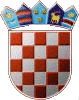 REPUBLIKA HRVATSKAKRAPINSKO-ZAGORSKA ŽUPANIJAOPĆINA STUBIČKE TOPLICENAČELNIK